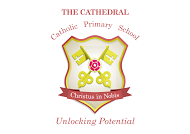 School holiday pattern 2019/2020 ****Please not National change to Bank Holiday Monday ****Autumn Term 2019Spring Term 2020Summer Term 2020Monday 2nd SeptemberINSETTuesday 3rd SeptemberINSETWednesday 4th SeptemberSchool opens at 8.35amFriday 18th OctoberSchool closes for half term at 3.15pm Monday 28th OctoberSchool opens at 8.35amThursday 19th DecemberSchool  closes at 1.30pmMonday 6th JanuaryINSET Tuesday 7th January School opens at 8.35amFriday 14th FebruarySchool closes for half term at 3pmMonday 24th FebruarySchool opens at 8.35amFriday 3rd AprilSchool closes at 1.30pmMonday 20th AprilSchool opens at 8.35am Friday 8th MayMay Day Closure		Friday 22nd MaySchool closes for half term at 3pmMonday 1st JuneSchool opens at 8.35amFriday 17th JulySchool closes at 1.30pmMonday 20th JulyINSETTuesday 21st July INSET